ST.JOSEPH’S UNIVERSITY, BENGALURU -27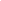 MA JOURNALISM & MASS COMMUNICATION – II SEMESTERSEMESTER EXAMINATION: APRIL 2023(Examination conducted in May 2023)MC 8622: KEY CONCEPTS IN ECONOMICSTime: 1 Hour								   	 Max Marks: 25This paper contains ONE printed page and TWO parts(Write the answers clearly, precisely, and to the point. Keep strictly to the principles of journalistic writing.)Answer any THREE in 150-200 words each. 			        (3X5=15)CMIE and latest unemployment figuresBalance of Payments SEBI and probe on allegations against AdaniLatest NPA status of Indian banksEquity financing v/s debt financing Answer any ONE in 300-400 words.       			       (1X10=10)Mention at least three relevant questions to Finance Minister Nirmala Sitharaman on India’s latest fiscal deficit status. Also, explain in detail the rationale and context behind those questions.						ORWrite an editorial article analysing each of the four components of the Indian GDP FY 2022-23.****************